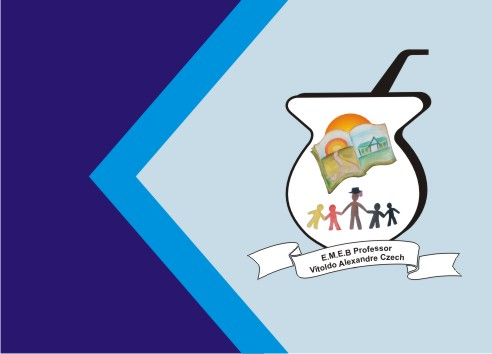 ATIVIDADE DE ARTESVamos continuar desenhando em perspectiva usando o ponto de fuga.Nesta atividade você ira desenhar sua casa vendo ela pelo lado de fora, se conseguir desenhar a rua, o quintal melhor ainda. Observe cada detalhe não esqueça de usar sempre a régua.Utilizem lápis de cor ou giz de cera para colorir.Assista o vídeo a seguir e mãos a obra. Bom trabalho!!!!!https://www.youtube.com/watch?v=aeSKka6-STE